Fall 2021Dear Parents:The Kansas State Department of Education (KSDE) is asking for your help to improve the educational quality of children with disabilities in Kansas.KSDE is partnering with your local school district to get feedback from you regarding involvement in the special education process specific to your child. We want to know what is working, but we also want to know where improvements can be made to help ensure parents are involved in the educational process.We are asking parents from across the state to complete an online survey. If you have more than one child receiving special education services, complete the survey for the oldest child.The survey can be accessed at https://tinyurl.com/KSparentsurveyIndividual information won’t be reported, and all responses will be confidential. Your input will be used to help plan for statewide improvement.Please complete the online survey by May 31, 2022.If you need help or have questions, please call 800-203-9462 or Families Together at 800-264-6343 (English) or 800-499-9443 (Spanish).  Thank you in advance for your help.Sincerely,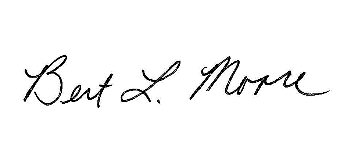 Bert MooreDirector of Special Education and Title ServicesCaída 2021Estimados padres:El Departamento de Educación del Estado de Kansas (KSDE) solicita su ayuda para mejorar la calidad educativa de los niños con discapacidades de Kansas.El KSDE se asociará con su distrito escolar local para recibir sugerencias sobre su participación en el proceso de educación especial específico para su hijo. Queremos saber qué es lo que funciona, pero también queremos saber dónde incorporar mejoras para ayudar a garantizar la participación de los padres en el proceso educativo.Estamos solicitando a los padres de todo el estado que completen una encuesta por Internet. Si usted tiene más de un hijo que recibe servicios de educación especial, complete la encuesta para el mayor de ellos.Para acceder a la encuesta, ingrese a https://tinyurl.com/KSparentsurveyLa información individual no se reportará y todas las respuestas serán confidenciales. Sus aportes se utilizarán para ayudar a planificar mejoras a nivel estatal.Puede completar la encuesta por Internet hasta el 31 de mayo de 2022.Si necesita ayuda o tiene preguntas, por favor llame al 800-203-9462. También puede llamar a Families Together al 800-264-6343 (inglés) o al 800-499-9443 (español).Desde ya le agradecemos su colaboración.Atentamente,Bert MooreDirectora de Educación Especial y Legisl